ΓΕΝΙΚΗ ΣΥΓΓΡΑΦΗ ΥΠΟΧΡΕΩΣΕΩΝΑΡΘΡΟ 1ο : Αντικείμενο της προμήθειας Η παρούσα μελέτη αφορά στην προμήθεια και εγκατάσταση εξοπλισμού παιδικής χαράς για την αστική και λειτουργική αναβάθμιση δύο παιδικών χαρών ΤΚ Γοργομύλου και ΤΚ Πετρας του Δήμου Ζηρού  με στόχο τη βελτίωση και αναβάθμιση των κοινόχρηστων αυτών χώρων του Δήμου Ζηρού.ΑΡΘΡΟ 2ο: Τιμές προσφορών Η οικονομική προσφορά για κάθε υποψήφιο προμηθευτή, ο οποίος θα αναλάβει τελικά να προμηθεύσει και να εγκαταστήσει το σύνολο των ειδών της παρούσας προμήθειας, θα αποτελεί αναπόσπαστο μέρος της σχετικής σύμβασης. Συνεπώς σε αυτή την περίπτωση η τιμή μονάδας της προσφοράς του προμηθευτή για τα προς προμήθεια είδη θα παραμένει σταθερή για όσο θα είναι σε ισχύ η σύμβαση για την παρούσα προμήθεια, δηλαδή μέχρι την πραγματοποίηση και της τελευταίας παράδοσης των προς προμήθεια ειδών, σύμφωνα με ότι προβλέπεται στην παρούσα μελέτη. Οποιαδήποτε αλλαγή τους από την πλευρά του προμηθευτή θα απορρίπτεται ως απαράδεκτη και αντίθετη στους όρους της σύμβασης. Στην τιμή της προσφοράς θα περιλαμβάνεται η εργασία για τη μεταφορά των οργάνων στην τελική τους θέση, η κατασκευή των απαραίτητων υποβάσεων έδρασης και η ορθή εγκατάστασή τους με βάση τις ισχύουσες προδιαγραφές, στις θέσεις των παιδικών χαρών. .ΑΡΘΡΟ 3ο : Παραλαβή των προς προμήθεια ειδών Η παραλαβή των προς προμήθεια ειδών ενεργείται από την αρμόδια επιτροπή παρουσία του αναδόχου, σύμφωνα με τις σχετικές διατάξεις, εντός του συμβατικού χρόνου. Εάν κατά την παραλαβή διαπιστωθεί απόκλιση από τις συμβατικές τεχνικές προδιαγραφές, η επιτροπή παραλαβής μπορεί να προτείνει ή την τέλεια απόρριψη ή τη μερική αυτής ή την αποκατάσταση των όποιων ανωμαλιών. Η παράδοση των ειδών θα γίνει με την πλήρη εγκατάσταση των οργάνων και στα ακριβή σημεία που θα υποδειχθούν από την τεχνική υπηρεσία του Δήμου Ζηρού και την ολοκλήρωση της πιστοποίησης από αναγνωρισμένο φορέα. ΕΙΔΙΚΗ ΣΥΓΓΡΑΦΗ ΥΠΟΧΡΕΩΣΕΩΝΑΡΘΡΟ 1ο : Αντικείμενο της προμήθειας Η παρούσα μελέτη αφορά στην προμήθεια και εγκατάσταση εξοπλισμού παιδικής χαράς για την αστική και λειτουργική αναβάθμιση δύο παιδικών χαρών στις  ΤΚ Γοργομύλου και ΤΚ Πετρας του Δήμου Ζηρού  με στόχο τη βελτίωση και αναβάθμιση των κοινόχρηστων αυτών χώρων του Δήμου .ΑΡΘΡΟ 2ο: Ισχύουσες διατάξεις Η προμήθεια θα πραγματοποιηθεί σύμφωνα με τις διατάξεις του Ν4412/2016.Την Υπουργική Απόφαση 28492/11.05.2009 "Καθορισμός των προϋποθέσεων και των τεχνικών προδιαγραφών για την κατασκευή και τη λειτουργία των παιδικών χαρών των Δήμων και των Κοινοτήτων, τα όργανα και η διαδικασία αδειοδότησης και ελέγχου τους, τη διαδικασία συντήρησης αυτών, καθώς και κάθε άλλη αναγκαία λεπτομέρεια” (ΦΕΚ 931Β718 -5- 2009), ), όπως αυτή τροποποιήθηκε και ισχύει με την υπ'αρίθμ. 27934/2014 Υπουργική Απόφαση (ΦΕΚ 2029/ 25 -7- 2014).Τα ευρωπαϊκά πρότυπα ασφαλείας και πιστοποίησης EN1176:2008 και ΕΝ 1177:2008, για τα παιχνίδια Παιδικών Χαρών καθώς και κάθε άλλο σχετικό πρότυπο που αφορά στον εξοπλισμό και βρίσκεται σε ισχύ.ΑΡΘΡΟ 3ο: Ιδιότητες και τεχνικές προδιαγραφές – Συνοδευτικά έγγραφαΕιδικότερα, το σύνολο του εξοπλισμού Παιδικής Χαράς θα πρέπει να πληροί τις προδιαγραφές και να φέρει τις απαιτούμενες πιστοποιήσεις όπως αναφέρεται αναλυτικά στην τεχνική μελέτηΑΡΘΡΟ 4ο: Συμβατική προθεσμία Η συμβατική προθεσμία ολοκλήρωσης του αντικειμένου της παρούσας σύμβασης ορίζεται σε δύο (2) μήνες από την υπογραφή της σύμβασης.ΕΛΛΗΝΙΚΗ ΔΗΜΟΚΡΑΤΙΑ	Ν. ΠΡΕΒΕΖΑΣΔΗΜΟΣ ΖΗΡΟΥΔ/νση: Τεχνικών Υπηρεσιών, Περιβάλλοντος & Πολεοδομίας Τμήμα Τεχνικών ΈργωνΤαχ. Δ/νση:  Πλατεία ΓεννηματάENEΡΓΕΙΑ  : Βελτίωση παιδικών χαρών ΤΚ Γοργομύλου και ΤΚ ΠέτραςΦιλιππιάδα  Τ.Κ. 48200ΤΗΛ/FAX: 2683360618Η ΣυντάξασαΜάστορα ΕυσταθίαΧημικός  Μηχανικός, ΠΕΦιλιππιάδα 24– 1- 2017Ο Προϊστάμενος Τεχνικών έργωνΑκρίβης ΚωνσταντίνοςΜηχανικός Ορυκτών ΠόρωνΕΛΛΗΝΙΚΗ ΔΗΜΟΚΡΑΤΙΑ	Ν. ΠΡΕΒΕΖΑΣΔΗΜΟΣ ΖΗΡΟΥΔ/νση: Τεχνικών Υπηρεσιών, Περιβάλλοντος & Πολεοδομίας Τμήμα Τεχνικών ΈργωνΤαχ. Δ/νση:  Πλατεία ΓεννηματάENEΡΓΕΙΑ  : Βελτίωση παιδικών χαρών ΤΚ Γοργομύλου και ΤΚ ΠετραςΦιλιππιάδα  Τ.Κ. 48200ΤΗΛ/FAX: 2683360618Η ΣυντάξασαΜάστορα ΕυσταθίαΧημικός  Μηχανικός, ΠΕΦιλιππιάδα 28– 1- 2018Ο Προϊστάμενος Τεχνικών έργωνΑκρίβης ΚωνσταντίνοςΜηχανικός Ορυκτών Πόρων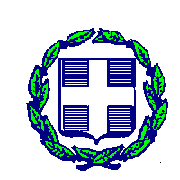 